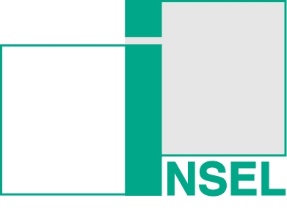 Generalvollmacht1.Zu meiner Person2.Bevollmächtige PersonenIch bevollmächtige hiermitje einzeln, mich in allen Angelegenheiten zu vertreten, die ich im Folgenden angegeben habe. Durch diese Vollmachtserteilung soll eine vom Gericht angeordnete Betreuung vermieden werden. Die Vollmacht bleibt daher in Kraft, wenn ich nach ihrer Errichtung geschäftsunfähig geworden sein sollte.3. Gesundheitssorge/Pflegebedürftigkeit Die bevollmächtigte Person darf in allen Angelegenheiten der Gesundheitssorge entscheiden, ebenso über alle Einzelheiten einer ambulanten oder (teil-) stationären Pflege. Sie ist befugt, meinen in einer Patientenverfügung festgelegten Willen durchzusetzen.Sie darf insbesondere in sämtliche Maßnahmen zur Untersuchung des Gesundheitszustandes und zur Durchführung einer Heilbehandlung einwilligen, diese ablehnen oder die Einwilligung in diese Maßnahmen widerrufen, auch wenn mit der Vornahme, dem Unterlassen oder dem Abbruch dieser Maßnahmen die Gefahr besteht, dass ich sterbe oder einen schweren oder länger dauernden gesundheitlichen Schaden erleide (§ 1904 Absatz 1 und 2 BGB).Sie darf Krankenunterlagen einsehen und deren Herausgabe an Dritte bewilligen. Ich entbinde alle mich behandelnden Ärzte und nichtärztliches Personal gegenüber meiner bevollmächtigten Vertrauensperson von der Schweigepflicht.Sie darf über meine Unterbringung mit freiheitsentziehender Wirkung (§ 1906 Absatz 1 BGB), über freiheitsentziehende Maßnahmen (z. B. Bettgitter, Medikamente u. Ä.) in einem Krankenhaus, einem Heim oder in einer sonstigen Einrichtung (§ 1906 Absatz 4 BGB) und über ärztliche Zwangsmaßnahmen im Rahmen eines stationären Aufenthalts in einem Krankenhaus (§1906 a BGB) entscheiden, solange dergleichen zu meinem Wohle erforderlich ist. 4. Aufenthalts- und WohnungsanlegenheitenDie bevollmächtigte Person darf meinen Aufenthalt bestimmen, Rechte und Pflichten aus dem Mietvertrag über meine Wohnung einschließlich einer Kündigung wahrnehmen sowie meinen Haushalt auflösen. Sie darf einen neuen Wohnungsmietvertrag abschließen und kündigen. Sie darf einen Vertrag nach dem Wohn- und Betreuungsvertragsgesetz (Heimvertrag) abschließen und kündigen. 5. BehördenDie bevollmächtigte Person darf mich bei Behörden, Versicherungen, Renten- und Sozialleistungsträgern vertreten.6. VermögenssorgeDie bevollmächtigte Person darf mein Vermögen verwalten und hierbei alle Rechtshandlungen und Rechtsgeschäfte im In- und Ausland vornehmen, Erklärungen aller Art abgeben und entgegennehmen, sowie Anträge stellen, abändern und zurücknehmen.Sie darf über Vermögensgegenstände jeder Art verfügen, Zahlungen und Wertgegenstände annehmen, Verbindlichkeiten eingehen und Willenserklärungen bezüglich meiner Konten, Depots und Safes abgeben. Sie darf mich im Geschäftsverkehr mit Kreditinstituten vertreten.Sie darf Schenkungen in dem Rahmen vornehmen, der einem Betreuer rechtlich gestattet ist.7.Post- und FernmeldegeheimnisDie bevollmächtigte Person darf die für mich bestimmte Post entgegennehmen und öffnen sowie über den Fernmeldeverkehr entscheiden. Sie darf alle hiermit zusammenhängenden Willenserklärungen (z.B. Vertragsabschlüsse, Kündigungen) abgeben.8.Vertretung vor GerichtDie bevollmächtigte Person darf mich gegenüber Gerichten vertreten sowie Prozesshandlungen aller Art vornehmen.9. Untervollmacht, InsichgeschäftJeder Bevollmächtigte darf Untervollmacht erteilen, ist von den Beschränkungen des § 181 BGB befreit und darf gleichzeitig mich selbst und einen Dritten vertreten. Jeder Bevollmächtigte darf dem anderen gegenüber meine Rechte geltend machen, die Vollmacht jedoch nicht widerrufen.   10. BetreuungsverfügungFalls trotz dieser Vollmacht eine gesetzliche Vertretung („rechtliche Betreuung“) erforderlich sein sollte, bitte ich, die unter 2. bezeichneten Personen als Betreuer zu bestellen.11. Reichweite der VollmachtDiese Vollmacht gilt über den Tod hinaus.Name:Vorname:Geburtsdatum:Wohnort:Straße:Geburtsort:Name:Adresse:Geburtsdatum:Name:Adresse:Geburtsdatum:Ort, Datum:Unterschrift des Vollmachtnehmers:Ort, Datum:Unterschrift des Vollmachtnehmers:Ort, Datum:Unterschrift des Vollmachtgebers: